Name & Block:	Unit: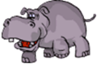 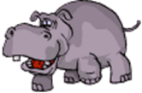 Document (Name and author): MAIN IDEA (CONTENT ANALYSIS):Document (Name and author): MAIN IDEA (CONTENT ANALYSIS):EXTENDED ANALYSISEXTENDED ANALYSISH: Historical ContextWhat events take place immediately surrounding this document? 
I: Intended AudienceWho is the image/speech/letter aimed at or written to?P: PurposeWhat was the author intending to accomplish with this document?P: Point of ViewFrom the author’s perspective, how do they perceive the event detailed in the document? What makes it unique to them?O: Outside InformationSomething that you know about the document/author that is not specifically stated in the document itself and helps lead to a stronger understanding. 